New Sector Members and AssociatesIn 2023 (by date of joining)In 2024Fully activated as of 29 February 2024 (by date of joining)
Pending Payment as of 29 February 2024
New AcademiaIn 2023 (by date of joining)In 2024Pending Admin ApprovalITU-D membership and Academia denunciations and exclusionsDenunciations in 2023Exclusions in 2023Expected Denunciations in 2024_______________Telecommunication Development
Advisory Group (TDAG)31st Meeting, Geneva, Switzerland, 20-23 May 2024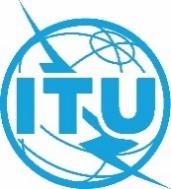 Document TDAG-24/INF/2-E29 April 2024Original: EnglishDirector, Telecommunication Development BureauDirector, Telecommunication Development BureauMembership Reference Lists for ITU-D Sector Members and Associates
and ITU AcademiaMembership Reference Lists for ITU-D Sector Members and Associates
and ITU AcademiaSummary:This information document provides detailed lists for aggregated numbers in the report on ITU-D Sector Members, Associates and ITU Academia members (document TDAG-24/8), presented to TDAG by BDT.Action required:TDAG is invited to note this document.References:Document TDAG-24/8Summary:This information document provides detailed lists for aggregated numbers in the report on ITU-D Sector Members, Associates and ITU Academia members (document TDAG-24/8), presented to TDAG by BDT.Action required:TDAG is invited to note this document.References:Document TDAG-24/8COUNTRYENTITY NAMEMEMBERSHIP TYPEDATE OF JOINING Netherlands (Kingdom of the)Everbridge One2manySector Member28/03/2023JordanJordan Mobile Telecommunications Services - Zain JordanSector Member04/04/2023United StatesAST & Science SpaceMobileSector Member13/04/2023SingaporeKacific Broadband Satellites Ltd.Sector Member10/05/2023KenyaCyber Security Africa LimitedAssociate11/05/2023United StatesBloxtel Inc.Associate29/05/2023United StatesFORTINET Inc.Sector Member28/06/2023ZimbabweDandemutande Investments Private LimitedSector Member18/07/2023InternationalGlobal Impact (Global Digital Inclusion)Sector Member21/07/2023InternationalWorld Federation of Engineering OrganizationSector Member21/07/2023InternationalCommunications Regulators Association of Southern AfricaSector Member21/07/2023InternationalArab League Educational, Cultural and Scientific OrganizationSector Member21/07/2023SingaporeSAP Asia Pte Ltd.Sector Member03/08/2023ThailandSENKO Advanced Components (Thailand) Co., Ltd.Associate09/08/2023IraqSuper Cell Network for Internet ServicesSector Member31/08/2023SwitzerlandHillSector Member04/09/2023InternationalRéseau International Des Femmes Expertes Du Numérique (RIFEN)Sector Member14/09/2023SwitzerlandPricewaterhouseCoopers AGSector Member18/09/2023United Arab Emiratesavataa LLCSector Member04/10/2023ThailandINFOBIP (THAILAND) Co., Ltd.Sector Member11/10/2023ZimbabwePowertel Communications (PVT) Ltd.Associate11/10/2023Brunei DarussalamULAP Networks Sdn BhdSector Member26/10/2023FranceF24 France SASAssociate26/10/2023FranceIntersecSector Member01/11/2023EcuadorRadical Alternativas de Avanzada Altradicalavan Cia LtdaAssociate08/11/2023MoroccoBerexia DigitalSector Member18/12/2023Saudi ArabiaCipher Company for Cyber SecuritySector Member19/12/2023COUNTRYENTITY NAMEMEMBERSHIP TYPEDATE OF JOINING United KingdomSix Degrees Labs LtdSector Member05/01/2024ChinaChina Tower Corporation LimitedSector Member12/01/2024United StatesResecurity, Inc.Sector Member30/01/2024QatarOoredoo GroupSector Member06/02/2024BahrainCTM360 W.L.L.Sector Member13/02/2024IsraelUTIMACO Technologies Ltd.Sector Member14/02/2024PolandSystemics-PAB sp. z o.o.Associate14/02/2024United StatesPeople Centered InternetSector Member27/02/2024COUNTRYENTITY NAMEMEMBERSHIP TYPESTAGE SINCEFranceTactisSector Member04/08/2023ZimbabweDFA Zimbabwe (Private) LimitedAssociate10/08/2023United SatesPeople Centered InternetSector Member19/09/2023United StatesDLA PiperSector Member21/09/2023ThailandThe Digital Technology Knowledge Network Association (D TECH)Sector Member01/11/2023ChadAGENCE NATIONALE DE SÉCURITÉ INFORMATIQUE ET CERTIFICATION ÉLECTRONIQUE (ANSICE)Sector Member07/02/2024SwitzerlandRealTyme SASector Member27/02/2024COUNTRYENTITY NAMEMEMBERSHIP TYPEDATE OF JOINING SwedenBlekinge Institute of TechnologyAcademia31/01/2023ChinaXi'an Jiaotong UniversityAcademia27/02/2023ChinaTourism College of ZhejiangAcademia06/03/2023ChinaBeijing Guoxin Digital Transformation Technology Research InAcademia28/03/2023AustriaEuropean Space Policy Institute (ESPI)Academia31/03/2023ChinaShandong UniversityAcademia10/05/2023ChinaSanjiang UniversityAcademia10/05/2023SpainUniversitat Autònoma de BarcelonaAcademia16/05/2023BahrainAmerican University of BahrainAcademia31/05/2023United StatesMITREAcademia06/06/2023MalaysiaUniversiti Teknologi MARA (UiTM)Academia06/06/2023ChinaBeijing Institute of TechnologyAcademia12/06/2023Korea (Rep. of)Kyung Hee UniversityAcademia19/06/2023UkraineInstitute of Telecommunications and Global Information SpaceAcademia19/06/2023Korea (Rep. of)Sunchon National UniversityAcademia12/10/2023BangladeshBangladesh University of Professionals (BUP)Academia29/11/2023IndonesiaTelkom UniversityAcademia11/12/2023COUNTRYENTITY NAMEMEMBERSHIP TYPESTAGE SINCEChinaXiamen UniversityAcademia26/06/2023IndiaOasys Institute of TechnologyAcademia14/09/2023IndiaIndian Institute of Management IndoreAcademia05/02/2024ChinaFudan UniversityAcademia08/02/2024CountryEntity NameMembership TypeEffective Denunciation datePakistanCenter for Strategic and Policy Analysis Technology Policy CSector Member01/01/2023ThailandChulalongkorn University Faculty of EngineeringAcademia01/01/2023GreeceUniversity of ThessalyAcademia01/01/2023United StatesNJFXSector Member31/01/2023United KingdomSecurity Alliance LimitedSector Member31/01/2023IndiaIndian Council for Research on Int'l Economic Relations (ICRIER)Academia31/01/2023Costa RicaInstituto Tecnológico de Costa RicaAcademia31/01/2023United KingdomBirkbeck College University of LondonAcademia31/01/2023United StatesUniversity of California Irvine School of LawAcademia31/03/2023SwitzerlandHES-SO, hepiaAcademia31/04/2023GeorgiaGeorgian Technical UniversityAcademia30/06/2023EcuadorCentro Internacional de Investigación Científica en Telecomunicaciones, Tecnologías de la Información y las Comunicaciones - CITICAcademia30/06/2023Saudi ArabiaNaif Arab University for Security Sciences (NAUSS)Academia30/06/2023GermanyInternational Audio Laboratories ErlangenAcademia30/06/2023SpainCentre Tecnològic de Telecomunicacions de Catalunya (CTTC)Academia30/06/2023ThailandTotal Access Communication Plc (dtac)Sector Member31/07/2023United KingdomNuix Technology UK LimitedSector Member30/09/2023United StatesJohns Hopkins University Applied Physics LaboratoriesAcademia31/10/2023United KingdomEutelsat OneWebSector Member19/12/2023JapanPanasonic Holdings CorporationSector Member31/12/2023State of Palestine (Res. 99)Ooredoo PalestineSector Member31/12/2023United KingdomInmarsat Global LimitedSector Member31/12/2023Korea (Rep. of)KT CorporationSector Member31/12/2023CountryEntity NameMembership TypeExclusion dateChinaStarTimes Software Technology Co. Ltd.Associate30/06/2023LebanonTelecommunications Regulatory AuthoritySector Member30/06/2023State of Palestine (Res. 99)An-Najah National UniversityAcademia30/06/2023United StatesThe George Washington UniversityAcademia30/06/2023Dominican Rep.Universidad Autónoma de Santo DomingoAcademia30/06/2023CubaUniversidad de las Ciencias Informáticas (UCI)Academia30/06/2023Iran (Islamic Republic of)University of TehranAcademia30/06/2023CountryEntity NameMembership TypeEffective Denunciation dateMalaysiaTelekom Malaysia BerhadSector Member29/02/2024FranceATDISector Member30/06/2024